Schule Heimiswil/Kaltacker	SchuleHeimiswilKaltacker.ch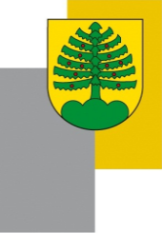 Schulhaus und Kindergarten Heimiswil	Schulhaus und Kindergarten KaltackerOberdorf 12		Kaltacker 316Fon 	034 422 82 18	Fon 	034 422 50 10E-Mail	schulleitung@schuleheimiswilkaltacker.ch	E-Mail	schulhauskaltacker@schuleheimiswilkaltacker.ch		Heimiswil, 04.11.2019Gesuch um Transportentschädigung für Schülerinnen und SchülerGemäss Schülertransportverordnung vom 04.11.2019SchuljahrPersonalien Eltern, Name, VornameStrasse, PLZ, WohnortIBAN-Nummer und Kontoinhaber oder Einzahlungsschein beilegenPersonalien SuSWegberechnung, pro Familie pro Schulhaus Berechnung mit Google Maps. Zumutbare Leistungskilometer lkm, gem. Merkblatt der ERZ vom Mai 2019:KG 1.5 lkm, 1.-3. Kl. 2.0 lkm, 4.-6. Kl. 5.0 lkm, 7.-9. Kl. 10.0 lkm. Bei 2 Schulhäusern Daten auf der Rückseite ausfüllen.Signatur GesuchstellerEntscheidEinreichen bis 15. September an: Schulsekretariat, Gemeindeverwaltung, Oberdorf 1, 3412 Heimiswil2. Schulhaus:Wegberechnung, pro Familie pro Schulhaus Berechnung mit Google Maps. Zumutbare Leistungskilometer lkm, gem. Merkblatt der ERZ vom Mai 2019:KG 1.5 lkm, 1.-3. Kl. 2.0 lkm, 4.-6. Kl. 5.0 lkm, 7.-9. Kl. 10.0 lkm.2. Entscheid für 2. SchulhausKumulierter Betrag in Fr., auf Vorderseite übertragen.Höhenangaben, gemäss Google Maps:Schulhaus Kaltacker, Kaltacker 316, 3413 Kaltacker, 718 mSchulhaus Heimiswil, Oberdorf 12, 3412 Heimiswil, 618 mSek Pestalozzi, Oberstufenzentrum Pestalozzi, Sägegasse 15, 3400 Burgdorf 539 mSek Gsteighof (Talenta), Oberstufe Gsteighof, Pestalozzistrasse 73, 3400 Burgdorf, 533 mSek Oberburg, Schule Oberburg, Stöckernfeldstrasse 12, 3414 Oberburg, 546 mPrim Rüegsauschachen, Schulen Rüegsau, Alte Rüegsaustrasse 13, 570 mPrim Rüegsbach, Schulen Rüegsau, Dorfstrasse 28, 3418 Rüegsbach, 622 mSek Rüegsau, Schulen Rüegsau, Gempenstrasse 1, 3415 Rüegsauschachen, 570 mSek Wynigen, Schule Wynigen-Seeberg, Kappelenstrasse 23, 3472 Wynigen, 527 mPrim Kappelen, Schule Wynigen-Seeberg, Kappelen 179, 3472 Wynigen, 615 mGymnasium Burgdorf, Pestalozzistrasse 17, 3400 Burgdorf, nur Quarta, 540 mRechtsmittelbelehrung:Gegen diese Verfügung können Sie schriftlich und begründet innert 30 Tagen beim Gemeinderat Heimiswil, Oberdorf 1, 3412 Heimiswil, Beschwerde führen.3412 Heimiswil / 3413 KaltackerName, VornameKlasseSchulhausKindKindKindKindHöhe WohnadresseDistanz Wohnadresse - SchulhauskmHöhe SchulhausErrechnete Leistungskilometer  lkmHöhendifferenzBeitragsberechtigt, über zumutbare Strecke lkmPro 100 m Höhendifferenz wird 1 km Wegstrecke dazu gerechnet.GemeindebeitragBeitragsberechtigte lkm x Fr. 300.00Fr. Ort, Datum, Unterschrift Bewilligt. Allenfalls kumulierter Betrag gem. Rückseite. Entschädigung in Fr. abgelehnt. Begründung:Ort, Datum, Unterschrift Präsidium Bildungskommission KBWHöhe WohnadresseDistanz Wohnadresse - SchulhauskmHöhe SchulhausErrechnete LeistungskilometerlkmHöhendifferenzBeitragsberechtigt, über zumutbare StreckelkmPro 100 m Höhendifferenz wird 1 km Wegstrecke dazu gerechnet.Pro 100 m Höhendifferenz wird 1 km Wegstrecke dazu gerechnet.GemeindebeitragBeitragsberechtigte lkm x Fr. 300.00Fr. Bewilligt. Entschädigung in Fr. abgelehnt. Begründung:Fr. 